	Предмет: Појашњење - одговор на питање заинтересованог лица у поступку изузете набавке редни број 20/2024У току рока за подношење понуда у поступку изузете набавке за доделу уговора о набавци угоститељских услуга, наручиоцу је дана 15.04.2024. године, непосредно након слања Позива за учешће у поступку набавке, електронском поштом достављено је питање заинтересованог лица.У питању заинтересованог лица је садржано следеће:„Poštovana,Možete li nam reći da li se od nas očekuje da obezbedimo restoran sa parkingom i sve što je navedeno ili će se to svakako održavati u restoranu Mastera?Takođe, da li je moguće prijaviti se samo za jednu partiju?“На наведена питања одговарамо како следи:	1. Од вас се очекује да обезбедите све услове наведене у Документацији о набавци;	2. Ручак ће се одржати у ресторану чија понуда буде најповољнија и у складу са захтевима из документације о набавци;	3. Наравно да је могуће поднети понуду за једну од партија, што је такође наведено у Позиву за подношење понуда.Министарство пољопривреде, шумарства и водопривреде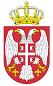 Република СрбијаМИНИСТАРСТВО ПОЉОПРИВРЕДЕ,ШУМАРСТВА И ВОДОПРИВРЕДЕБрој: 001384326 2024 14840 002 003 405 001 00 002Датум: 15.042024. годинеНемањина 22-26Б е о г р а д